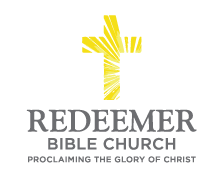 Intro:Preaching Point:A__________________ the C_______________________, v1-3L___________________ the R______________________, v4-6Conclusion:  